Children’s Book Reference ListAngry Octopus: A Relaxation Story by Lori LiteBeegu by Alexis DeaconCan anyone be as Gloomy as Me? Poems About Being Sad by Nick ToczekCupcake by Charise Mercile HarperEmily’s Blue Period by Cathleen DalyThe Grouchy Ladybug by Eric CarleHoward B. Wigglebottom Learns It's Ok to Back Away: A Story About Managing Anger by Howard BinkowThe Huge Bag of Worries by Virginia Ironside James & the Giant Peach by Roal Dahl, picture book adaptation by Lane Smith and Karey KirkpatrickMillie Fierce by Jane ManningMouse Was Mad by Linda Urban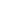 Mr. Quiet by Roger HargreavesMy Friend Is Sad by Mo WillemsNo Matter What by Debi GlioriThe Odious Ogre by Norton JusterThe Recess Queen by Alexis O’NeillScaredy Cat by Joan RankinTina Cocolina Queen of the Cupcakes by Pablo Cartaya and Martin HowardThe Wizard the Ugly and the Book of Shame by Pablo BernasconiWhen I'm Feeling Angry by Trace Moroney